       ЗАЯВКА НА СЕРТИФИКАЦИЮ ПРОЦЕДУР СВАРКИ (WPQR)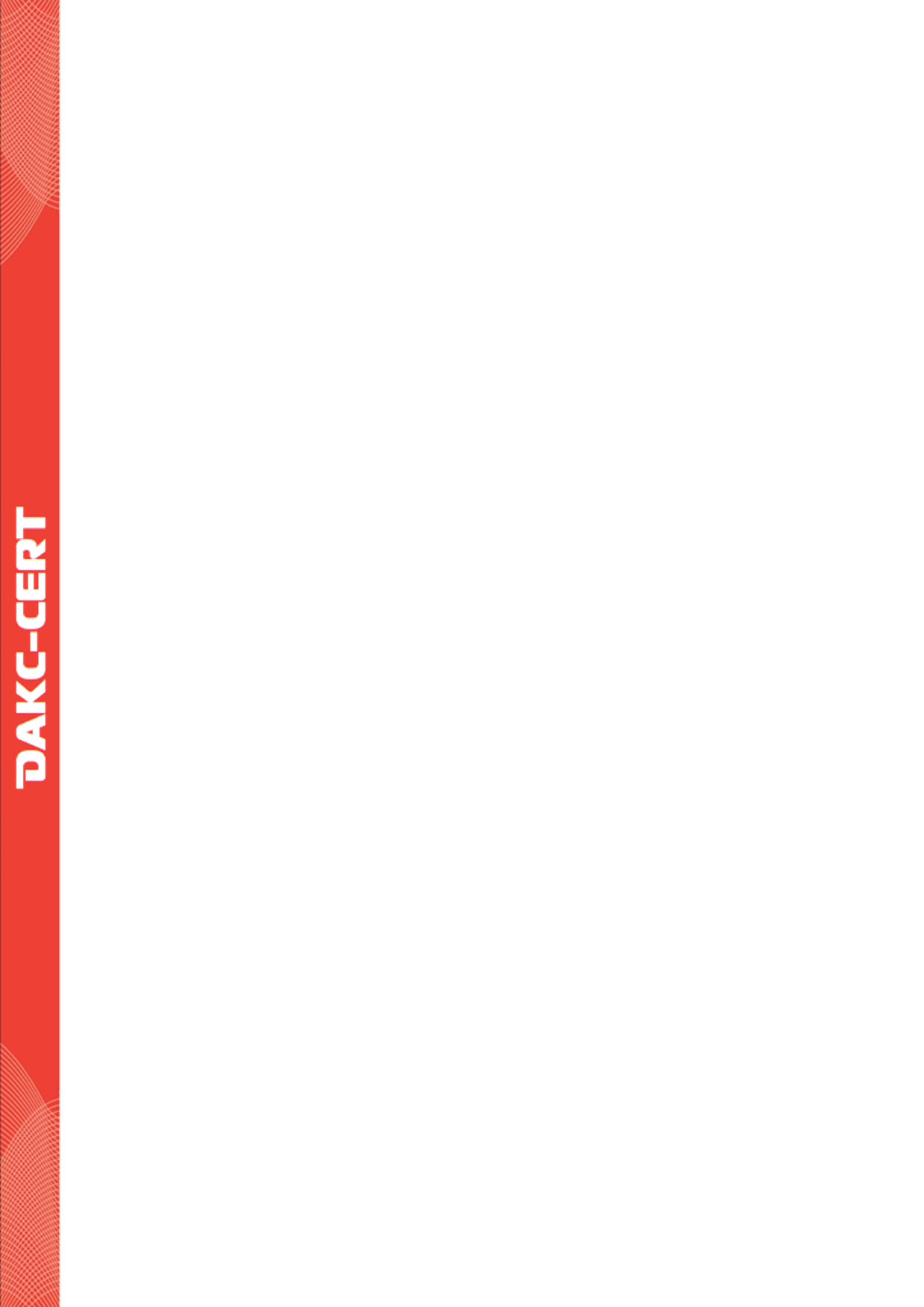 Внимание: Своей подписью заказчик подтверждает, что он ознакомлен со схемой сертификации, согласен соблюдать требования схемы сертификации, предоставить необходимую документацию, гарантирует оплату сертификации, независимо от ее результата. Клиент несет ответственность за достоверность всех предоставленных данных, квалификации персонала, выполняющего контроль стыков, и дает свое согласие на электронное хранение документации.1.           СЕРТИФИКАЦИЯ WPQR           СЕРТИФИКАЦИЯ WPQR1.1НаименованиеТЕХНИЧЕСКАЯ ЭКСПЕРТНАЯ КОМПАНИЯ ДАКС1.2АдресУл. Луговая, 16, г. Киев1.3Правила сертификации SC/W-PQR-12-2018 1.4Телефон / e-mail / www+38050410 9108 / office@dakc-tek.com / www.dakc-tek.com 2.         СВЕДЕНИЯ О ЗАЯВИТЕЛЕ         СВЕДЕНИЯ О ЗАЯВИТЕЛЕ2.1Наименование производителя2.2Адрес2.3Координатор сварки, Ф.И.О.2.4Лицо для связи2.5Телефон / e-mail3.СВЕДЕНИЯ О ЖЕЛАЕМОЙ СЕРТИФИКАЦИИСВЕДЕНИЯ О ЖЕЛАЕМОЙ СЕРТИФИКАЦИИ3.1Стандарт тестирования3.2Сварочный процесс3.3Плита или труба3.4Тип сварного шва     ,      ,      ,      3.5Группа основного материала     ,      ,      ,      3.6Тип наполнителя/марка3.7Защитный газ3.8Дополнительный материал3.9Толщина основного материала, мм3.10Внешний диаметр трубы, мм3.11Сварочные позиции     ,      ,      ,      3.12Свариваемые детали3.13pWPS (перечислить номера)     ,      ,      ,      3.14Термообработка  Да       Нет4Список необходимых приложений, которые должны быть представлены вместе с заявкойСписок необходимых приложений, которые должны быть представлены вместе с заявкой4.1 Сертификаты для основных материалов Сертификаты для основных материалов4.2 Сертификаты для дополнительных материалов Сертификаты для дополнительных материалов4.3 Копии сертификатов сварщика (если применимо) Копии сертификатов сварщика (если применимо)4.4 pWPS     ,          (место, дата)____________________________________________(подпись, печать)      (Ф.И.О.,   руководителя предприятия)